.RIGHT SCUFF, STEP BACK, TWIST & TURN ½ RIGHT, CROSS-BACK-RIGHT, CROSS-BACK-LEFTTHREE KICK-CROSS-TOUCHES, TWIST & TURN ¼ LEFTSHUFFLE (LEFT-RIGHT-LEFT), STEP FORWARD, SPIRAL ¾, ROCK LEFT, VINE RIGHT (CROSS-STEP-CROSS)During the pivot, leave the left foot in place as long as possible so that you end with the left foot over the right with the ankles crossedJUMPING JACKS (OUT-IN-KICK-CROSS-OUT-IN-KICK-CROSS), JUMP (OUT-IN-OUT-TURN ¼ RIGHT-BACK & STOMP)REPEATHere is a low impact version of the final 8 counts.Cowboy Up!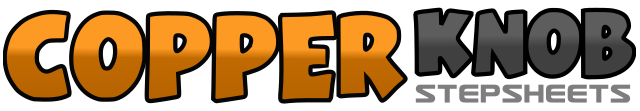 .......Count:32Wall:4Level:Intermediate/Advanced.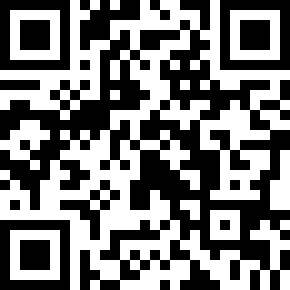 Choreographer:Shannon Finnegan (USA)Shannon Finnegan (USA)Shannon Finnegan (USA)Shannon Finnegan (USA)Shannon Finnegan (USA).Music:Bury the Shovel - Clay WalkerBury the Shovel - Clay WalkerBury the Shovel - Clay WalkerBury the Shovel - Clay WalkerBury the Shovel - Clay Walker........1-2Scuff the right foot forward and hitch the knee, step back on the right foot into 5th dance position3&With weight on the balls of both foot swivel heels ¼ to the left, then return heels to center4Swivel heels to the left turning ½ turn right (facing 6:00) (Keep weight on the left.)5&6Cross the right foot over the left, step back on the left foot, step right with the right foot7&8Cross the left foot over the right, step back on the right foot, step left with the left foot1Kick the right foot forward&2Cross the right foot over the left, touch the left toe out to the left3Kick the left foot forward&4Cross the left foot over the right, touch the right toe out to the right5Kick the right foot forward&6Cross the right foot over the left, touch the left toe out to the left7&On the balls of both feet swivel heels to the right, return heels to center8Swivel heels turn to the right turning ¼ turn left (facing original 3:00)1&2Shuffle forward left-right-left3Step forward on the right foot4Pivot ¾ turn left on the ball of the right foot (facing 6:00)5-6Rock to the left on the left foot, recover weight onto the right foot7Cross the left foot over the right&Step right with the right foot8Cross the left foot behind the right1&Jump out, feet shoulder width apart jump in (weight on the right foot)2&Kick the left foot forward, cross the left foot over the right.3&Jump out, feet shoulder width apart jump in (weight on the right foot)4&Kick the left foot forward, cross the left foot over the right.5&Jump out with feet shoulder width apart, jump in with feet together6&Jump out with feet shoulder width apart, jump in turning ¼ turn right (bring feet together).7&Jump back on the right foot while touching the left heel forward (heel jack), jump forward on the left foot8Stomp the right foot next to the left (don't take weight)1&Step right foot to the right side, touch left foot next to right2&Kick left foot forward, step to the right with the left foot crossing in front of the right3&Step right foot to the right side, touch left foot next to right4&Kick left foot forward, step to the right with the left foot crossing in front of the right5&Touch right toe out to the right side, touch right foot next to left foot6&Touch right toe out to the right side, pivot ¼ turn right and step right foot next to left7&Touch left heel forward, step down on left foot next to right foot8Stomp the right foot next to the left (don't take weight)